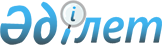 О внесении изменений и дополнений в решение районного маслихата от 23 декабря 2011 года № 49 "О районном бюджете на 2012-2014 годы"
					
			Утративший силу
			
			
		
					Решение маслихата Алгинского района Актюбинской области от 10 мая 2012 года № 31. Зарегистрировано Департаментом юстиции Актюбинской области 15 мая 2012 года № 3-3-143. Утратило силу решением маслихата Алгинского района Актюбинской области от 21 декабря 2012 года № 64      Сноска. Утратило силу решением маслихата Алгинского района Актюбинской области от 21.12.2012 № 64.

      В соответствии со статьей 6 Закона Республики Казахстан от 23 января 2001 года № 148 «О местном государственном управлении и самоуправлении в Республике Казахстан» и с пунктом 2 статьи 9, подпункта 4 пункта 2 и пункта 4 статьи 106 Бюджетного кодекса Республики Казахстан от 4 декабря 2008 года № 95 районный маслихат РЕШИЛ:



      1. Внести в решение районного маслихата от 23 декабря 2011 года № 49 «О районном бюджете на 2012-2014 годы» (зарегистрированное в реестре государственной регистрации нормативных правовых актов за № 3-3-135, опубликованное в районной газете «Жулдыз-Звезда» от 20 января 2012 года № 5-6 и 7 февраля 2012 года № 9) следующие изменения и дополнения:



      1) в пункте 1:



      в подпункте 1)

      доходы

      цифры «3 099 932» заменить цифрами «3 883 953»;

      в том числе:

      по налоговым поступлениям

      цифры «964 046» заменить цифрами «964 966»;

      по неналоговым поступлениям

      цифры «18 789» заменить цифрами «17 869»;

      по поступлениям трансфертов

      цифры «2 112 397» заменить цифрами «2 896 418»;



      в подпункте 2)

      затраты

      цифры «3 122 033,3» заменить цифрами «3 916 377,7»;



      в подпункте 3)

      чистое бюджетное кредитование

      цифры «22 745» заменить цифрами «27 599»;

      в том числе:

      бюджетные кредиты

      цифры «24 270» заменить цифрами «29 124»;



      в подпункте 5)

      дефицит бюджета

      цифры «– 44 846,3» заменить цифрами «- 60 023,7»;



      в подпункте 6)

      финансирование дефицита бюджета

      цифры «44 846,3» заменить цифрами «60 023,7»



      2) в абзаце 2 пункте 6:

      цифры «28 097» заменить цифрами «33 323»;

      и дополнить абзацам следующего содержания:

      «на развитие сельских населенных пунктов в рамках Программы занятости 2020 – 13 255 тысяч тенге»;



      3) пункта 8:

      цифры «33 791» заменить цифрами «43 791»;



      4) в абзаце 1 пункта 9:

      цифры «65 200» заменить цифрами «91 200»;

      в абзаце 2:

      цифры «30 100» заменить цифрами «332 800»;

      в абзаце 3:

      цифры «20 400» заменить цифрами «4 000»;

      в абзаце 4:

      цифры «5 834» заменить цифрами «261 705»;



      5) в абзаце 3 пункта 10

      цифры «163 400» заменить цифрами «150 145»;

      в абзаце 6:

      цифры «17 042» заменить цифрами «9 797»;

      в абзаце 7:

      цифры « 4 850» заменить цифрами «1 505»;

      в абзаце 8:

      цифры «16 000» заменить цифрами «112 407»;

      в абзаце 9:

      цифры «8 500» заменить цифрами «113 040»;

      и дополнить абзацами 10,11 следующего содержания:

      «121 тысяч тенге - на социальную помощь отдельным категориям нуждающихся граждан по решениям местных представительных органов»;

      «15 000 тысяч тенге - на подготовку к отопительному сезону».



      2. На основании постановления Правительства Республики Казахстан от 2012 года 20 февраля за № 241 «Об увеличении годовых плановых назначений соответствующих бюджетных программ за счет остатков бюджетных средств 2011 года и использовании (доиспользовании) в 2012 году неиспользованных (недоиспользованных) сумм целевых трансфертов на развитие, выделенных из республиканского бюджета в 2011 году» доиспользовать 10323,4 тысяч тенге на реконструкцию водопроводного комплекса аула Есет батыра Кокиулы Алгинского района.



      3. Приложения 1, 2 к указанному решению изложить в новой редакции согласно приложениям 1, 2 к настоящему решению.



      4. Настоящее решение вводится в действие с 1 января 2012 года.      Председатель сессии                Секретарь районного

           маслихата:                         маслихата:         Р. Еркусимова                       А. Кайрушев

Приложение № 1

к решению

Алгинского районного маслихата

от 10.05.2012 года № 31Приложение № 1

к решению

Алгинского районного маслихата

от 23.12.2011 года № 49 Бюджет Алгинского района на 2012 год

Приложение № 2

к решению

Алгинского районного маслихата

от 10.05.2012 года № 31Приложение № 2

к решению

Алгинского районного маслихата

от 23.12.2011 года № 49 Бюджет Алгинского района на 2012 год
					© 2012. РГП на ПХВ «Институт законодательства и правовой информации Республики Казахстан» Министерства юстиции Республики Казахстан
				категориякатегориякатегориякатегориясумма (тысячи

тенге)КлассКлассКласссумма (тысячи

тенге)под класспод класссумма (тысячи

тенге)НАИМЕНОВАНИЕ ДОХОДОВсумма (тысячи

тенге)123451. Поступления3883953
1
Налоговые поступления964966
1Подоходный налог1774622Индивидуальный подоходный налог1774623Социальный налог1677761Социальный налог1677764Налоги на собственность1243121Налоги на имущество838303Земельный налог49404Налог на транспортные средства312085Единый земельный налог43345Внутренние налоги на товары, работы и услуги4907752Акцизы4761663Поступление за использование природных и других ресурсов86674Сборы за ведение предпринимательской и профессиональной деятельности56705Налог на игорный бизнес2728Обязательные платежи, взимаемые за совершение юридически значимых действии и (или) выдачу документов уполномоченными на государственными органами или должностными лицами46411Государственная пошлина46412
Неналоговые поступления17869
1Доходы от государственной собственности939категориякатегориякатегориякатегориясумма (тысячи

тенге)КлассКлассКласссумма (тысячи

тенге)подклассподкласссумма (тысячи

тенге)НАИМЕНОВАНИЕ ДОХОДОВсумма (тысячи

тенге)123455Доходы от аренды имущества, находящегося в государственной собственности9393Поступления денег от проведения государственных закупок, организуемых государственными учреждениями, финансируемыми из государственного бюджета 201Поступления денег от проведения государственных закупок, организуемых государственными учреждениями, финансируемыми из государственного бюджета 204Штрафы, пени, санкции, взыскания, налагаемые государственными учреждениями, финансируемыми из государственного бюджета, а также содержащимися и финансируемыми из бюджета ( сметы расходов) Национального Банка Республики Казахстан4201Штрафы, пени, санкции, взыскания, налагаемые государственными учреждениями, финансируемыми из государственного бюджета, а также содержащимися и финансируемыми из бюджета (сметы расходов) Национального Банка Республики Казахстан, за исключением поступлений от организаций нефтяного сектора4206Прочие неналоговые поступления164901Прочие неналоговые поступления164903
Поступления от продажи основного капитала4700
3Продажа земли и нематериальных активов47001Продажа земли 47004
Поступления трансфертов2896418
2Трансферты из вышестоящих органов государственного управления28964182Трансферты из областного бюджета2 896 418функгруппафункгруппафункгруппафункгруппафункгруппасумма

(тысячи

тенге)подфункцияподфункцияподфункцияподфункциясумма

(тысячи

тенге)администраторадминистраторадминистраторсумма

(тысячи

тенге)программапрограммасумма

(тысячи

тенге)Наименование расходовсумма

(тысячи

тенге)123456II. ЗАТРАТЫ3916377,7
1
Государственные услуги общего характера218325
1Представительные, исполнительные и другие органы, выполняющие общие функции государственного управления180463112Аппарат Маслихата района (города областного значения)123461Услуги по обеспечению деятельности маслихата района (города областного значения)121463Капитальные расходы государственного органа200122Аппарат акима района (города областного значения)532091Услуги по обеспечению деятельности акима района (города областного значения)512423Капитальные расходы государственного органа1967123Аппарат акима района в городе, города районного значения, поселка, аула (села), аульного (сельского) округа1149081Услуги по обеспечению деятельности акима района в городе, города районного значения, поселка, аула (села), аульного (сельского) округа1149082Финансовая деятельность23118452Отдел финансов района (города областного значения)231181Услуги по реализации государственной политики в области исполнения бюджета района (города областного значения) и управления коммунальной собственностью района (города областного значения)14600функгруппафункгруппафункгруппафункгруппафункгруппасумма

(тысячи

тенге)подфункцияподфункцияподфункцияподфункциясумма

(тысячи

тенге)администраторадминистраторадминистраторсумма

(тысячи

тенге)программапрограммасумма

(тысячи

тенге)Наименование расходовсумма

(тысячи

тенге)1234563Проведение оценки имущества в целях налогообложения7514Организация работы по выдаче разовых талонов и обеспечение полноты сбора сумм от реализации разовых талонов120310Приватизация, управление коммунальным имуществом, постприватизационная деятельность и регулирование споров, связанных с этим70011Учет, хранение, оценка и реализация имущества, поступившего в коммунальную собственность545118Капитальные расходы государственного органа4135Планирование и статистическая деятельность14744476Отдел экономики, бюджетного планирования и предпринимательства района (города областного значения)147441Услуги по реализации государственной политики, развития экономической политики, государственного планирования, исполнения бюджета, управления коммунальной собственностью, развитие предпринимательства и промышленности управления района (города областного значения)147442
Оборона4676
1Военные нужды1676122Аппарат акима района (города областного значения)16765Мероприятия в рамках исполнения всеобщей войнской обязанности16762Организация работы по чрезвычайным ситуациям3000функгруппафункгруппафункгруппафункгруппафункгруппасумма

(тысячи

тенге)подфункцияподфункцияподфункцияподфункциясумма

(тысячи

тенге)администраторадминистраторадминистраторсумма

(тысячи

тенге)программапрограммасумма

(тысячи

тенге)Наименование расходовсумма

(тысячи

тенге)123456122Аппарат акима района (города областного значения)30006Предупреждение и ликвидация чрезвычайных ситуаций масштаба района (города областного значения)30004
Образование2225301
1Дошкольное воспитание и обучение184379471Отдел образования, физической культуры и спорта района (города областного значения)1843793Обеспечение дошкольного воспитания и обучения18369725Увеличение размеры доплаты за квалификационную категорию воспитателям дошкольных организаций образования за счет трансфертов из республиканского бюджета6822Начальное, основное среднее и общее среднее образование1901096471Отдел образования, физической культуры и спорта района (города областного значения)19010964Общеобразовательное обучение17901465Дополнительное образование для детей и юношества8695263Повышение оплаты труда учителям, прошедшим повышение квалификации по учебным программам АОО "Назарбаев интеллектуальные школы" за счет трансфертов из республиканского бюджета1766функгруппафункгруппафункгруппафункгруппафункгруппасумма

(тысячи

тенге)подфункцияподфункцияподфункцияподфункциясумма

(тысячи

тенге)администраторадминистраторадминистраторсумма

(тысячи

тенге)программапрограммасумма

(тысячи

тенге)Наименование расходовсумма

(тысячи

тенге)12345664Увеличение размеры доплаты за квалификационную категорию учителям школ за счет трансфертов из республиканского бюджета222329Прочие услуги в области образования139826466Отдел строительства, архитектуры и градостроительства района (города областного значения)11800037Строительство и реконструкция объектов образования118000471Отдел образования, физической культуры и спорта района (города областного значения)218269Приобретение и доставка учебников, учебно-методических комплексов для государственных учреждений образования района (города областного значения)850010Проведение школьных олимпиад, внешкольных мероприятий и конкурсов районного (городского) масштаба75020Ежемесячные выплаты денежных средств опекунам (попечителям) на содержание ребенка-сироты (детей-сирот), и ребенка (детей), оставшегося без попечения родителей за счет трансфертов из республиканского бюджета1012623Обеспечение оборудованием, программным обеспечением детей-инвалидов, обучающихся на дому за счет трансфертов из республиканского бюджета24506
Социальная помощь и социальное обеспечение241054
2Социальная помощь225081функгруппафункгруппафункгруппафункгруппафункгруппасумма

(тысячи

тенге)подфункцияподфункцияподфункцияподфункциясумма

(тысячи

тенге)администраторадминистраторадминистраторсумма

(тысячи

тенге)программапрограммасумма

(тысячи

тенге)Наименование расходовсумма

(тысячи

тенге)123456123Аппарат акима района в городе, города районного значения, поселка, аула (села),аульного (сельского) округа 117633Оказание социальной помощи нуждающимся гражданам на дому11763451Отдел занятости и социальных программ района (города областного значения)2133182Программа занятости633574Оказание социальной помощи на приобретение топлива специалистам здравоохранения, образования, социального обеспечения, культуры и спорта в сельской местности в соответствии с законодательством Республики Казахстан68125Государственная адресная социальная помощь13926Оказание жилищной помощи195007Социальная помощь отдельным категориям нуждающихся граждан по решениям местных представительных органов6528516Государственные пособия на детей до 18 лет4455817Обеспечение нуждающихся инвалидов обязательными гигиеническими средствами и предоставление услуг специалистами жестового языка, индивидуальными помощниками в соответствии с индивидуальной программой реабилитации инвалида563123Обеспечение деятельности центров занятости населения67839Прочие услуги в области социальной помощи и социального обеспечения15973функгруппафункгруппафункгруппафункгруппафункгруппасумма

(тысячи

тенге)подфункцияподфункцияподфункцияподфункциясумма

(тысячи

тенге)администраторадминистраторадминистраторсумма

(тысячи

тенге)программапрограммасумма

(тысячи

тенге)Наименование расходовсумма

(тысячи

тенге)123456451Отдел занятости и социальных программ района (города областного значения)159731Услуги по реализации государственной политики на местном уровне в области обеспечения занятости и реализации социальных программ для населения1521911Оплата услуг по зачислению, выплате и доставке пособий и других социальных выплат7547
Жилищно-коммунальное хозяйство993997,5
1Жилищное хозяйство451891458Отдел жилищно-коммунального хозяйства, пассажирского транспорта и автомобильных дорог района (города областного значения)49813Организация сохранения государственного жилищного фонда4981466Отдел архитектуры, градостроительства и строительства района (города областного значения)4336553Проектирование, строительство и (или) приобретение жилья государственного коммунального жилищного фонда3343054Проектирование, развитие, обустройство и (или) приобретение инженерно-коммуникационной инфраструктуры9535074Строительство и (или) приобретение жилья и развитие инженерно-коммуникационной инфраструктуры в рамках Программы занятости 20204000471Отдел образования, физической культуры и спорта района (города областного значения)13255функгруппафункгруппафункгруппафункгруппафункгруппасумма

(тысячи

тенге)подфункцияподфункцияподфункцияподфункциясумма

(тысячи

тенге)администраторадминистраторадминистраторсумма

(тысячи

тенге)программапрограммасумма

(тысячи

тенге)Наименование расходовсумма

(тысячи

тенге)12345626Ремонт объектов в рамках развития сельских населенных пунктов по Программе занятости 2020132552Коммунальное хозяйство528983,5458Отдел жилищно-коммунального хозяйства, пассажирского транспорта и автомобильных дорог района (города областного значения)143915,112Функционирование системы водоснабжения и водоотведения500026Организация эксплуатации тепловых сетей, находящихся в коммунальной собственности районов (городов областного значения)20861,128Развитие коммунального хозяйства11240733Проектирование, развитие, обустройство и (или) приобретение инженерно-коммуникационной инфраструктуры5647466Отдел архитектуры, градостроительства и строительства района (города областного значения)385068,46Развитие системы водоснабжения и водоотведения385068,43Благоустройство населенных пунктов13123123Аппарат акима района в городе, города районного значения, поселка аула (села), аульного (сельского) округа131238Освещение улиц в населенных пунктах69239Обеспечение санитарии населенных пунктов220011Благоустройство и озеленение населенных пунктов40008
Культура, спорт, туризм и информационное пространство79786
функгруппафункгруппафункгруппафункгруппафункгруппасумма

(тысячи

тенге)подфункцияподфункцияподфункцияподфункциясумма

(тысячи

тенге)администраторадминистраторадминистраторсумма

(тысячи

тенге)программапрограммасумма

(тысячи

тенге)Наименование расходовсумма

(тысячи

тенге)1234561Деятельность в области культуры34951455Отдел культуры и развития языков района (города областного значения)349513Поддержка культурно-досуговой работы349512Спорт1800471Отдел образования, физической культуры и спорта района (города областного значения)180014Проведение спортивных соревнований на районном (города областного значения) уровне90015Подготовка и участие членов сборных команд района (города областного значения) по различным видам спорта на областных спортивных соревнованиях9003Информационное пространство31100455Отдел культуры и развития языков района (города областного значения)266766Функционирование районных (городских) библиотек259807Развитие государственного языка и других языков народа Казахстана696456Отдел внутренней политики района (города областного значения)44242Услуги по проведению государственной информационной политики через газеты и журналы34245Услуги по проведению государственной информационной политики через телерадиовещание10009Прочие услуги по организации культуры, спорта, туризма и информационного пространства11935455Отдел культуры и развития языков района (города областного значения)5404функгруппафункгруппафункгруппафункгруппафункгруппасумма

(тысячи

тенге)подфункцияподфункцияподфункцияподфункциясумма

(тысячи

тенге)администраторадминистраторадминистраторсумма

(тысячи

тенге)программапрограммасумма

(тысячи

тенге)Наименование расходовсумма

(тысячи

тенге)1234561Услуги по реализации государственной политики на местном уровне в области развития языков и культуры528410Капитальные расходы государственного органа120456Отдел внутренней политики района (города областного значения)65311Услуги по реализации государственной политики на местном уровне в области информации, укрепления государственности и формирования социального оптимизма граждан53813Реализация мероприятий в сфере молодежной политики10006Капитальные расходы государственного органа15010
Сельское, водное, лесное, рыбное хозяйство, особо охраняемые природные территории, охрана окружающей среды и животного мира, земельные отношения52952
1Сельское хозяйство17928466Отдел архитектуры, градостроительства и строительства района (города областного значения)210010Развитие объектов сельского хозяйства2100474Отдел сельского хозяйства и ветеринарии района (города областного значения)116291Услуги по реализации государственной политики на местном уровне в сфере сельского хозяйства и ветеринарии 11094функгруппафункгруппафункгруппафункгруппафункгруппасумма

(тысячи

тенге)подфункцияподфункцияподфункцияподфункциясумма

(тысячи

тенге)администраторадминистраторадминистраторсумма

(тысячи

тенге)программапрограммасумма

(тысячи

тенге)Наименование расходовсумма

(тысячи

тенге)1234568Возмещение владельцам стоимости изымаемых и уничтожаемых больных животных, продуктов и сырья животного происхождения535476Отдел экономики, бюджетного планирования и предпринимательства района (города областного значения)419999Реализация мер по оказанию социальной поддержки специалистов 41996Земельные отношения 9315463Отдел земельных отношений района (города областного значения)93151Услуги по реализации государственной политики в области регулирования земельных отношений на территории района (города областного значения)83153Земельно-хозяйственное устройство населенных пунктов10009Прочие услуги в области сельского, водного, лесного, рыбного хозяйства, охраны окружающей среды и земельных отношений25709474Отдел сельского хозяйства и ветеринарии района (города областного значения)2570913Проведение противоэпизоотических мероприятий2570911
Промышленность, архитектурная, градостроительная и строительная деятельность13239
2Архитектурная, градостроительная и строительная деятельность13239466Отдел архитектуры, градостроительства и строительства района (города областного значения)13239функгруппафункгруппафункгруппафункгруппафункгруппасумма

(тысячи

тенге)подфункцияподфункцияподфункцияподфункциясумма

(тысячи

тенге)администраторадминистраторадминистраторсумма

(тысячи

тенге)программапрограммасумма

(тысячи

тенге)Наименование расходовсумма

(тысячи

тенге)1234561Услуги по реализации государственной политики в области строительства, улучшения архитектурного облика городов, районов и населенных пунктов области и обеспечению рационального и эффективного градостроительного освоения территории района (города областного значения)798913Разработка схем градостроительного развития территории района, генеральных планов городов районного (областного) значения, поселков и иных сельских населенных пунктов500015Капитальные расходы государственного органа25012
Транспорт и коммуникации51757
1Автомобильный транспорт51757123Аппарат акима района в городе, города районного значения, поселка аула (села), аульного (сельского) округа5175713Обеспечение функционирования автомобильных дорог в городах районного значения, поселках, аулах (селах), аульных (сельских) округах5175713
Прочие25050
3Поддержка предпринимательской деятельности и защита конкуренции1000476Отдел экономики, бюджетного планирования и предпринимательства (города областного значения) 10005Поддержка предпринимательской деятельности10009Прочие24050123Аппарат акима района в городе, города районного значения, поселка аула (села), аульного (сельского) округа3264функгруппафункгруппафункгруппафункгруппафункгруппасумма

(тысячи

тенге)подфункцияподфункцияподфункцияподфункциясумма

(тысячи

тенге)администраторадминистраторадминистраторсумма

(тысячи

тенге)программапрограммасумма

(тысячи

тенге)Наименование расходовсумма

(тысячи

тенге)12345640Реализация мероприятий для решения вопросов обустройства аульных (сельских) округов в реализацию мер по содействию экономическому развитию регионов в рамках Программы "Развитие регионов" за счет целевых трансфертов из республиканского бюджета3264452Отдел финансов района (горда областного значения)200012Резерв местного исполнительного органа района (города областного значения) 2000458Отдел жилищно- коммунального хозяйства, пассажирского транспорта и автомобильных дорог района (города областного значения)68281Услуги по реализации государственной политики на местном уровне в области жилищно-коммунального хозяйства, пассажирского транспорта и автомобильных дорог6828471Отдел образования и физической культуры и спорта района (города областного значения)119581Услуги по обеспечению деятельности отдела образования, физической культуры и спорта1175818Капитальные расходы государственного органа20015
Трансферты10240,2
1Трансферты10240,2452Отдел финансов района (горда областного значения)10240,26Возврат неиспользованных (недоиспользованных) целевых трансфертов10240,2функгруппафункгруппафункгруппафункгруппафункгруппасумма

(тысячи

тенге)подфункцияподфункцияподфункцияподфункциясумма

(тысячи

тенге)администраторадминистраторадминистраторсумма

(тысячи

тенге)программапрограммасумма

(тысячи

тенге)Наименование расходовсумма

(тысячи

тенге)123456III.Чистое бюджетное кредитование27599
Бюджетные кредиты29124
10
Сельское, водное, лесное, рыбное хозяйство, особо охраняемые природные территории, охрана окружающей среды и животного мира, земельные отношения29124
1Сельское хозяйство29124476Отдел экономики, бюджетного планирования и предпринимательства района (города областного значения)291244Бюджетные кредиты для реализации мер социальной поддержки специалистов 29124функгруппафункгруппафункгруппафункгруппафункгруппасумма

(тысячи

тенге)подфункцияподфункцияподфункцияподфункциясумма

(тысячи

тенге)администраторадминистраторадминистраторсумма

(тысячи

тенге)программапрограммасумма

(тысячи

тенге)Наименование расходовсумма

(тысячи

тенге)123456Погашение бюджетных кредитов1525
5
Погашение бюджетных кредитов15251Погашение бюджетных кредитов15251Погашение бюджетных кредитов, выданных из государственного бюджета1525функгруппафункгруппафункгруппафункгруппафункгруппасумма

(тысячи

тенге)подфункцияподфункцияподфункцияподфункциясумма

(тысячи

тенге)администраторадминистраторадминистраторсумма

(тысячи

тенге)программапрограммасумма

(тысячи

тенге)Наименование расходовсумма

(тысячи

тенге)1234561V. Сальдо по операциям с финансовыми активами1V. Сальдо по операциям с финансовыми активамиV. Дефицит (профицит) бюджета-60023,7VI. Финансирование дефицита (использование профицита) бюджета60023,7
функгруппафункгруппафункгруппафункгруппафункгруппасумма

(тысячи

тенге)подфункцияподфункцияподфункцияподфункциясумма

(тысячи

тенге)администраторадминистраторадминистраторсумма

(тысячи

тенге)программапрограммасумма

(тысячи

тенге)Наименование расходовсумма

(тысячи

тенге)7Поступление займов29124
1Внутренние государственные займы291242Договора займа29124функгруппафункгруппафункгруппафункгруппафункгруппасумма

(тысячи

тенге)подфункцияподфункцияподфункцияподфункциясумма

(тысячи

тенге)администраторадминистраторадминистраторсумма

(тысячи

тенге)программапрограммасумма

(тысячи

тенге)Наименование расходовсумма

(тысячи

тенге)12345616
Погашение займов2147,9
1Погашение займов2147,9452Отдел финансов района (города областного значения)2147,98Погашение долга местного исполнительного органа перед вышестоящим бюджетом152521Возврат неиспользованных бюджетных кредитов, выданных из местного бюджета622,98Используемые остатки бюджетных средств33047,61Остатки бюджетных средств33047,61Свободные остатки бюджетных средств33047,6категориякатегориякатегориякатегориясумма

(тысячи

тенге)КлассКлассКласссумма

(тысячи

тенге)подклассподкласссумма

(тысячи

тенге)НАИМЕНОВАНИЕ ДОХОДОВсумма

(тысячи

тенге)123451. Поступления2987991
1
Налоговые поступления1053545
1Подоходный налог1875262Индивидуальный подоходный налог1875263Социальный налог1779601Социальный налог1779604Налоги на собственность1340411Налоги на имущество905103Земельный налог63984Налог на транспортные средства324745Единый земельный налог46595Внутренние налоги на товары, работы и услуги5490032Акцизы5332453Поступление за использование природных и других ресурсов93174Сборы за ведение предпринимательской и профессиональной деятельности61495Налог на игорный бизнес2928Обязательные платежи, взимаемые за совершение юридически значимых действии и (или) выдачу документов уполномоченными на государственными органами или должностными лицами50151Государственная пошлина50152
Неналоговые поступления4261
категориякатегориякатегориякатегориясумма тысяч

тенгеКлассКлассКласссумма тысяч

тенгеподклассподкласссумма тысяч

тенгеНАИМЕНОВАНИЕ ДОХОДОВсумма тысяч

тенге123451Доходы от государственной собственности39505Доходы от аренды имущества, находящегося в государственной собственности39503Поступления денег от проведения государственных закупок, организуемых государственными учреждениями, финансируемыми из государственного бюджета 471Поступления денег от проведения государственных закупок, организуемых государственными учреждениями, финансируемыми из государственного бюджета 474Штрафы, пени, санкции, взыскания, налагаемые государственными учреждениями, финансируемыми из государственного бюджета, а также содержащимися и финансируемыми из бюджета ( сметы расходов) Национального Банка Республики Казахстан51Штрафы, пени, санкции, взыскания, налагаемые государственными учреждениями, финансируемыми из государственного бюджета, а также содержащимися и финансируемыми из бюджета ( сметы расходов) Национального Банка Республики Казахстан, за исключением поступлений от организаций нефтяного сектора56Прочие неналоговые поступления2591Прочие неналоговые поступления2593
Поступления от продажи основного капитала1969
3Продажа земли и нематериальных активов19691Продажа земли 19694
Поступления трансфертов1928216
2Трансферты из вышестоящих органов государственного управления19282162Трансферты из областного бюджета1928216функгруппафункгруппафункгруппафункгруппафункгруппасумма

(тысячи

тенге)подфункцияподфункцияподфункцияподфункциясумма

(тысячи

тенге)администраторадминистраторадминистраторсумма

(тысячи

тенге)программапрограммасумма

(тысячи

тенге)Наименование расходовсумма

(тысячи

тенге)123456II. ЗАТРАТЫ2987991
1
Государственные услуги общего характера203116
1Представительные, исполнительные и другие органы, выполняющие общие функции государственного управления168111112Аппарат Маслихата района (города областного значения)125311Услуги по обеспечению деятельности маслихата района (города областного значения)12531122Аппарат акима района (города областного значения)442891Услуги по обеспечению деятельности акима района (города областного значения)44289123Аппарат акима района в городе, города районного значения, поселка, аула (села), аульного (сельского) округа1112911Услуги по обеспечению деятельности акима района в городе, города районного значения, поселка, аула (села), аульного (сельского) округа1112912Финансовая деятельность20142452Отдел финансов района (города областного значения)201421Услуги по реализации государственной политики в области исполнения бюджета района (города областного значения) и управления коммунальной собственностью района (города областного значения)137213Проведение оценки имущества в целях налогообложения803функгруппафункгруппафункгруппафункгруппафункгруппасумма

(тысячи

тенге)подфункцияподфункцияподфункцияподфункциясумма

(тысячи

тенге)администраторадминистраторадминистраторсумма

(тысячи

тенге)программапрограммасумма

(тысячи

тенге)Наименование расходовсумма

(тысячи

тенге)12345611Учет, хранение, оценка и реализация имущества, поступившего в коммунальную собственность56185Планирование и статистическая деятельность14863476Отдел экономики, бюджетного планирования и предпринимательства района (города областного значения)148631Услуги по реализации государственной политики, развития экономической политики, государственного планирования, исполнения бюджета, управления коммунальной собственностью, развитие предпринимательства и промышленности управления района (города областного значения)148632
Оборона6394
1Военные нужды2960122Аппарат акима района (города областного значения)29605Мероприятия в рамках исполнения всеобщей войнской обязанности29602Организация работы по чрезвычайным ситуациям3434122Аппарат акима района (города областного значения)34346Предупреждение и ликвидация чрезвычайных ситуаций масштаба района (города областного значения)34344
Образование2078767
1Дошкольное воспитание и обучение145751471Отдел образования, физической культуры и спорта района (города областного значения)145751функгруппафункгруппафункгруппафункгруппафункгруппасумма

(тысячи

тенге)подфункцияподфункцияподфункцияподфункциясумма

(тысячи

тенге)администраторадминистраторадминистраторсумма

(тысячи

тенге)программапрограммасумма

(тысячи

тенге)Наименование расходовсумма

(тысячи

тенге)1234563Обеспечение дошкольного воспитания и обучения14506925Увеличение размеры доплаты за квалификационную категорию воспитателям дошкольных организаций образования за счет трансфертов из республиканского бюджета6822Начальное, основное среднее и общее среднее образование1910993471Отдел образования, физической культуры и спорта района (города областного значения)19109934Общеобразовательное обучение17716805Дополнительное образование для детей и юношества8340063Повышение оплаты труда учителям, прошедшим повышение квалификации по учебным программам АОО "Назарбаев интеллектуальные школы" за счет трансфертов из республиканского бюджета3368164Увеличение размеры доплаты за квалификационную категорию учителям школ за счет трансфертов из республиканского бюджета222329Прочие услуги в области образования22023471Отдел образования, физической культуры и спорта района (города областного значения)220239Приобретение и доставка учебников, учебно-методических комплексов для государственных учреждений образования района (города областного значения)9095функгруппафункгруппафункгруппафункгруппафункгруппасумма

(тысячи

тенге)подфункцияподфункцияподфункцияподфункциясумма

(тысячи

тенге)администраторадминистраторадминистраторсумма

(тысячи

тенге)программапрограммасумма

(тысячи

тенге)Наименование расходовсумма

(тысячи

тенге)12345610Проведение школьных олимпиад, внешкольных мероприятий и конкурсов районного (городского) масштаба80220Ежемесячные выплаты денежных средств опекунам (попечителям) на содержание ребенка сироты (детей-сирот), и ребенка (детей), оставшегося без попечения родителей1012623Обеспечение оборудованием, программным обеспечением детей-инвалидов, обучающихся на дому за счет трансфертов из республиканского бюджета20006
Социальная помощь и социальное обеспечение208019
2Социальная помощь193084123Аппарат акима района в городе, города районного значения, поселка, аула (села),аульного (сельского) округа 114723Оказание социальной помощи нуждающимся гражданам на дому11472451Отдел занятости и социальных программ района (города областного значения)1816122Программа занятости243404Оказание социальной помощи на приобретение топлива специалистам здравоохранения, образования, социального обеспечения, культуры и спорта в сельской местности в соответствии с законодательством Республики Казахстан72875Государственная адресная социальная помощь13106Оказания жилищной помощь21000функгруппафункгруппафункгруппафункгруппафункгруппасумма

(тысячи

тенге)подфункцияподфункцияподфункцияподфункциясумма

(тысячи

тенге)администраторадминистраторадминистраторсумма

(тысячи

тенге)программапрограммасумма

(тысячи

тенге)Наименование расходовсумма

(тысячи

тенге)1234567Социальная помощь отдельным категориям нуждающихся граждан по решениям местных представительных органов7314616Государственные пособия на детей до 18 лет4850517Обеспечение нуждающихся инвалидов обязательными гигиеническими средствами и предоставление услуг специалистами жестового языка, индивидуальными помощниками в соответствии с индивидуальной программой реабилитации инвалида60249Прочие услуги в области социальной помощи и социального обеспечения14935451Отдел занятости и социальных программ района (города областного значения)149351Услуги по реализации государственной политики на местном уровне в области обеспечения занятости социальных программ для населения1412911Оплата услуг по зачислению, выплате и доставке пособий и других социальных выплат8067
Жилищно-коммунальное хозяйство315353
1Жилищное хозяйство115100466Отдел архитектуры, градостроительства и строительства района (города областного значения)1151003Проектирование, строительство и (или) приобретение жилья государственного коммунального жилищного фонда301004Проектирование, развитие, обустройство и (или) приобретение инженерно-коммуникационной инфраструктуры85000функгруппафункгруппафункгруппафункгруппафункгруппасумма

(тысячи

тенге)подфункцияподфункцияподфункцияподфункциясумма

(тысячи

тенге)администраторадминистраторадминистраторсумма

(тысячи

тенге)программапрограммасумма

(тысячи

тенге)Наименование расходовсумма

(тысячи

тенге)1234562Коммунальное хозяйство190490466Отдел архитектуры, градостроительства и строительства района (города областного значения)1904906Развитие системы водоснабжения и водоотведения1904903Благоустройство населенных пунктов9763123Аппарат акима района в городе, города районного значения, поселка аула (села), аульного (сельского) округа97638Освещение улиц в населенных пунктах75639Обеспечение санитарии населенных пунктов22008
Культура, спорт, туризм и информационное пространство81029
1Деятельность в области культуры36729455Отдел культуры и развития языков района (города областного значения)367293Поддержка культурно-досуговой работы367292Спорт3966471Отдел образования, физической культуры и спорта района (города областного значения)396614Проведение спортивных соревнований на районном (города областного значения) уровне198315Подготовка и участие членов сборных команд района (города областного значения) по различным видам спорта на областных спортивных соревнованиях19833Информационное пространство28163455Отдел культуры и развития языков района (города областного значения)24500функгруппафункгруппафункгруппафункгруппафункгруппасумма

(тысячи

тенге)подфункцияподфункцияподфункцияподфункциясумма

(тысячи

тенге)администраторадминистраторадминистраторсумма

(тысячи

тенге)программапрограммасумма

(тысячи

тенге)Наименование расходовсумма

(тысячи

тенге)1234566Функционирование районных (городских) библиотек237587Развитие государственного языка и других языков народа Казахстана742456Отдел внутренней политики района (города областного значения)36632Услуги по проведению государственной информационной политики через газеты и журналы36639Прочие услуги по организации культуры, спорта, туризма и информационного пространства12171455Отдел культуры и развития языков района (города областного значения)51511Услуги по реализации государственной политики на местном уровне в области развития языков и культуры5151456Отдел внутренней политики района (города областного значения)70201Услуги по реализации государственной политики на местном уровне в области информации, укрепления государственности и формирования социального оптимизма граждан58763Реализация региональных программ в сфере молодежной политики114410
Сельское, водное, лесное, рыбное хозяйство, особо охраняемые природные территории, охрана окружающей среды и животного мира, земельные отношения48253
1Сельское хозяйство14984474Отдел сельского хозяйства и ветеринарии района (города областного значения)10915функгруппафункгруппафункгруппафункгруппафункгруппасумма

(тысячи

тенге)подфункцияподфункцияподфункцияподфункциясумма

(тысячи

тенге)администраторадминистраторадминистраторсумма

(тысячи

тенге)программапрограммасумма

(тысячи

тенге)Наименование расходовсумма

(тысячи

тенге)1234561Услуги по реализации государственной политики на местном уровне в сфере сельского хозяйства и ветеринарии 10915476Отдел экономики, бюджетного планирования и предпринимательства района (города областного значения)406999Реализация мер по оказанию социальной поддержки специалистов 40696Земельные отношения 7560463Отдел земельных отношений района (города областного значения)75601Услуги по реализации государственной политики в области регулирования земельных отношений на территории района (города областного значения)75609Прочие услуги в области сельского, водного, лесного, рыбного хозяйства, охраны окружающей среды и земельных отношений25709474Отдел сельского хозяйства и ветеринарии района (города областного значения)2570913Проведение противоэпизоотических мероприятий2570911
Промышленность, архитектурная, градостроительная и строительная деятельность13773
2Архитектурная, градостроительная и строительная деятельность13773466Отдел архитектуры, градостроительства и строительства района (города областного значения)13773функгруппафункгруппафункгруппафункгруппафункгруппасумма

(тысячи

тенге)подфункцияподфункцияподфункцияподфункциясумма

(тысячи

тенге)администраторадминистраторадминистраторсумма

(тысячи

тенге)программапрограммасумма

(тысячи

тенге)Наименование расходовсумма

(тысячи

тенге)1234561Услуги по реализации государственной политики в области строительства, улучшения архитектурного облика городов, районов и населенных пунктов области и обеспечению рационального и эффективного градостроительного освоения территории района (города областного значения)804913Разработка схем градостроительного развития территории района, генеральных планов городов районного (областного) значения, поселков и иных сельских населенных пунктов572412
Транспорт и коммуникации11060
1Автомобильный транспорт11060123Аппарат акима района в городе, города районного значения, поселка аула (села), аульного (сельского) округа1106013Обеспечение функционирования автомобильных дорог в городах районного значения, поселках, аулах (селах), аульных (сельских) округах1106013
Прочие22227
3Поддержка предпринимательской деятельности и защита конкуренции1144476Отдел экономики, бюджетного планирования и предпринимательства (города областного значения) 11445Поддержка предпринимательской деятельности11449Прочие21083452Отдел финансов района (города областного значения)2289функгруппафункгруппафункгруппафункгруппафункгруппасумма

(тысячи

тенге)подфункцияподфункцияподфункцияподфункциясумма

(тысячи

тенге)администраторадминистраторадминистраторсумма

(тысячи

тенге)программапрограммасумма

(тысячи

тенге)Наименование расходовсумма

(тысячи

тенге)12345612Резерв местного исполнительного органа района (города областного значения) 2289458Отдел жилищно- коммунального хозяйства, пассажирского транспорта и автомобильных дорог района (города областного значения)61811Услуги по реализации государственной политики на местном уровне в области жилищно-коммунального хозяйства, пассажирского транспорта и автомобильных дорог6181471Отдел образования, физической культуры и спорта района (города областного значения)126131Услуги по обеспечению деятельности отдела образования, физической культуры и спорта12613III.Чистое бюджетное кредитование17575
Бюджетные кредиты19416
10
Сельское, водное, лесное, рыбное хозяйство, особо охраняемые природные территории, охрана окружающей среды и животного мира, земельные отношения19416
1Сельское хозяйство19416476Отдел экономики, бюджетного планирования и предпринимательства района (города областного значения)194164Бюджетные кредиты для реализации мер социальной поддержки специалистов 19416функгруппафункгруппафункгруппафункгруппафункгруппасумма

(тысячи

тенге)подфункцияподфункцияподфункцияподфункциясумма

(тысячи

тенге)администраторадминистраторадминистраторсумма

(тысячи

тенге)программапрограммасумма

(тысячи

тенге)Наименование расходовсумма

(тысячи

тенге)123456Погашение бюджетных кредитов1841
5
Погашение бюджетных кредитов18411Погашение бюджетных кредитов18411Погашение бюджетных кредитов, выданных из государственного бюджета1841IV. Сальдо по операциям с финансовыми активамиIV. Сальдо по операциям с финансовыми активамиV. Дефицит (профицит) бюджета-17575
VI. Финансирование дефицита (использование профицита) бюджета17575
функгруппафункгруппафункгруппафункгруппафункгруппасумма

(тысячи

тенге)подфункцияподфункцияподфункцияподфункциясумма

(тысячи

тенге)администраторадминистраторадминистраторсумма

(тысячи

тенге)программапрограммасумма

(тысячи

тенге)Наименование расходовсумма

(тысячи

тенге)7
Поступление займов19416
1Внутренние государственные займы194162Договора займа1941616
Погашение займов1841
1Погашение займов1841452Отдел финансов района (города областного значения)18418Погашение долга местного исполнительного органа перед вышестоящим бюджетом1841